Расписание контактной работы (групповые и индивидуальные консультации по дисциплинам, по выполнению курсовых и выпускных квалификационных работ, заданий по практикам и др.)профессорско-преподавательского составакафедры трудового права(2 семестр 2020-2021  уч.года)Часы работы старшего лаборанта кафедры трудового праваАузиной Марины Валентиновны  Понедельник – Пятницас 8.00 до 16.30 час.Телефон кафедры трудового права: 220-84-74.e-mail: mauzina@yandex.ru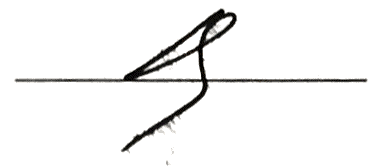 Заведующий кафедрой  трудового права, проф.                              С.В.Передерин  	№ФИОДни недели, время, ауд.1Доц. Бабаева О.Н.Вторник 15.00-16.452Ст.преп. Григорашенко Л.А.Понедельник 18.40-20.003Доц. Зуева Н.Л.Среда 17.00-18.454Доц. Лунина Н.А.Понедельник 16.45-18.155Доц. Корчагина Е.С.Среда  13.00-14.306Преп. Немкина Н.И.Вторник  11.30-13.007Проф. Передерин С.В.Среда 15.00-17.008Доц. Носова Ю.Л.Среда 11.30-13.00 9Доц. Сенных Л.Н.Среда 17.00-18.30 (числ.)Среда 15.00-17.00 (знам.)10Доц. Симонова Н.В.Вторник 17.00-18.3011Доц. Скоморохина Е.В.Вторник 16.45-18.15